ГУ «Могилевская областная государственная  инспекция по семеноводству, карантину и защите растений»+ СИГНАЛИЗАЦИОННОЕ СООБЩЕНИЕот 31 мая 2017 годаВНИМАНИЕ: БОЛЕЗНИ, ВРЕДИТЕЛИ САДА  ПОСЛЕ  ЦВЕТЕНИЯ!!!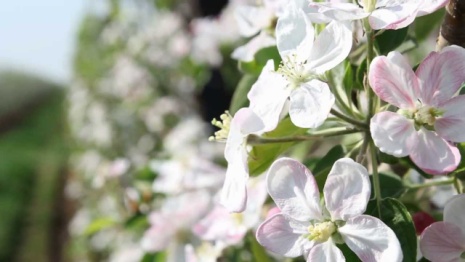 В садах заканчивается цветение плодовых культур. Умеренные температуры воздуха и частое выпадение осадков создают благоприятные условия для дальнейшего развития и распространения парши, мучнистой росы и других болезней. Продолжается заселение сосущими и листогрызущими вредителями. Обследуйте сады и при необходимости рекомендуйте проведение защитных мероприятий против комплекса вредителей  и болезней.Защитные мероприятия проводятся препаратами согласно «Государственного реестра средств защиты растений (пестицидов) и удобрений, разрешенных к применению на территории Республики Беларусь».*Применение пестицидов проводить в строгом соответствии с действующими правилами охраны труда и техники безопасности.Отдел фитосанитарной диагностики, прогноза и контроля за применениемсредств защиты растений.